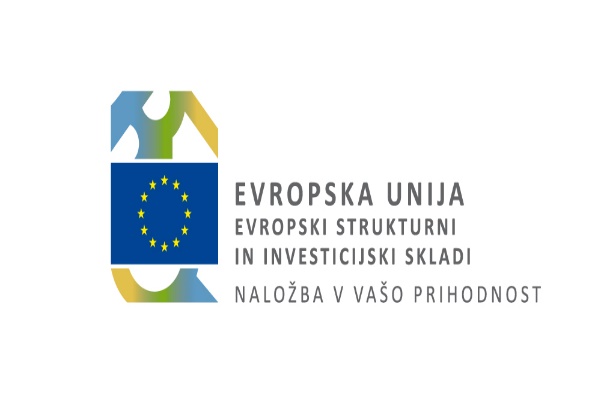 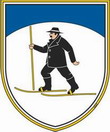 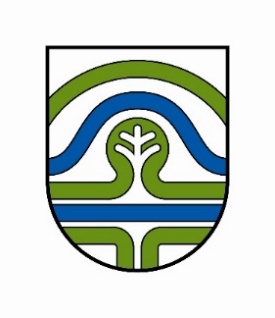 PREDRAČUNOBČINA CERKNICA OBČINA BLOKE SKUPAJ (brez DDV) (Občina Cerknica + Občina Bloke) ______________________________________Popust: ___________________________________________________________________________DDV (22%) _________________________________________________________________________SKUPAJ Z DDV: ______________________________________________________________________Datum: Podpis in žig ponudnika:ODSEKI CENA brez DDV1A1B1C2345ODSEKICENA BREZ DDV678